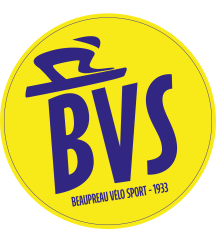 Règlement du Challenge des Mauges 2021 Le challenge des Mauges se dispute sur trois épreuves organisées par le BVS  :Beaupréau le 26 Septembre 2021Le Fuilet le 3 Octobre 2021St Rémy en Mauges le 10 Octobre 2021Les coureurs classés doivent participer aux trois organisations. Les 20 premiers de chaque épreuve marquent les points suivants :1er : 30 pts 2ème : 28 pts 3ème : 26 pts 4ème : 24 pts 5ème : 22 pts 6ème : 20 pts 7ème : 18 pts 8ème : 16 pts 9ème : 14 pts 10ème : 12 pts11ème : 10 pts12ème : 9pts puis de 1 pt en 1 pt.Pour le classement Juniors, la participation aux trois épreuves est aussi obligatoire. Les 10 premiers marquent des points :1er : 20 pts 2ème : 15 pts 3ème : 10 pts 4ème : 7 pts 5ème : 6 pts 6ème : 5 pts 7ème : 4 pts 8ème : 3 pts 9ème : 2 pts 10ème : 1 pts300 € récompense les 10 premiers coureurs (ceux qui ont le plus de pts). En cas d’égalité, le classement de la dernière épreuve (St Rémy en Mauges) permettra de départager les participants. La grille de prix :1er : 70 € 2ème : 60 € 3ème : 45 € 4ème : 35 € 5ème : 20 €6ème : 16 €7ème : 15 €8ème : 14 €9ème : 13 €10ème : 12 €150 € récompense les 5 premiers juniors du challenge : 1er : 52 € 2ème : 38 € 3ème : 30 € 4ème : 18 € 5ème : 12 €Les Leaders du classement général et du classement juniors se verront remettre un maillot distinctif. Si le vainqueur est absent le week-end suivant, le maillot sera remis au second. A l’issue de la finale, Le premier du challenge et le premier junior recevront un trophée et un maillot. Les remises de prix se feront après la dernière épreuve, le dimanche 11 octobre à la salle des fêtes de St Rémy en Mauges. Les 10 premiers du Challenge ainsi que les 5 premiers Juniors sont invités à la remise des prix. Si les coureurs ne se présentent pas à cette remise, ils ne pourront recevoir leur prix.Rappel : Uniquement les coureurs participants aux trois manches du challenge des Mauges seront classés et les 10 premiers récompensés : 300 €/10 et 1 trophée au 1er ; Les 5 premiers juniors seront récompensés : 150 €/5 et un trophée au 1er junior.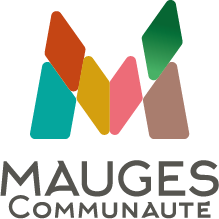 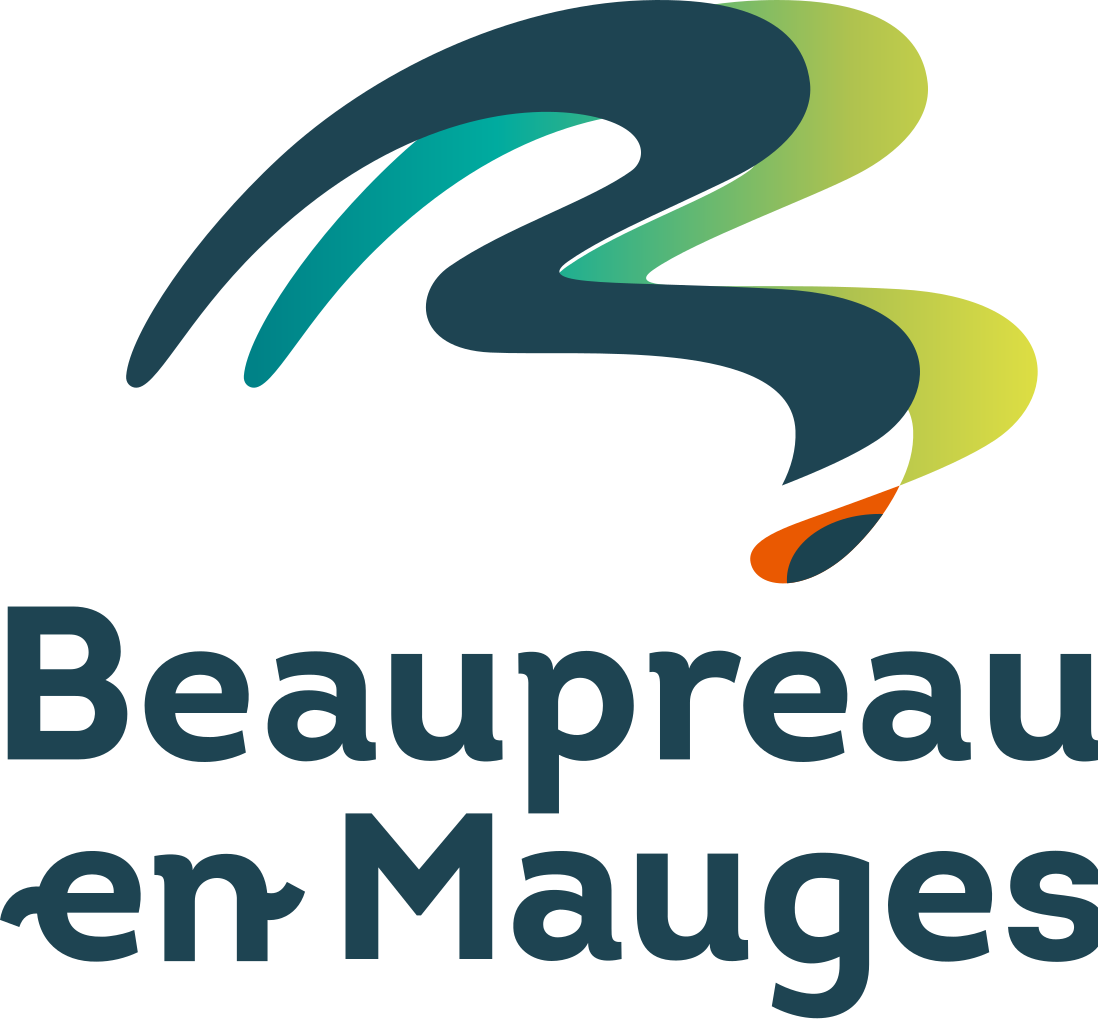 